8th Grade Warm-ups – March 6-10, 2017Monday March 6, 2017Select the word that DOES NOT belong.Carta            correo               iglesia           revistaParque         deportivo           café            iglesiaCiclismo         partido          natación          futbolJugador         centro             museo           plaza  Tuesday March 7, 2017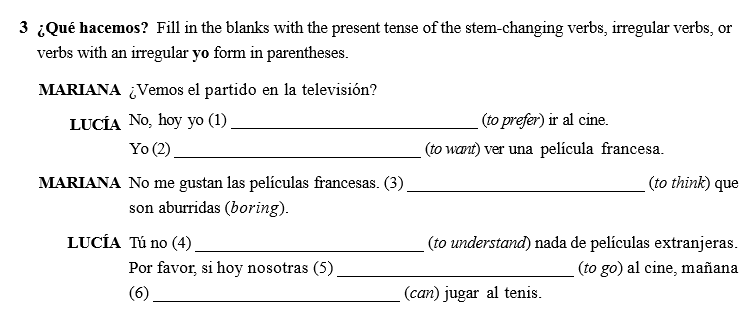 Wednesday March 8, 2017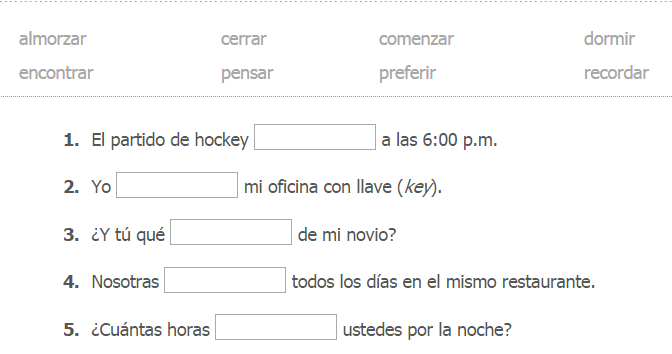 Thursday March 9, 2017Conjugate the verb in parenthesis.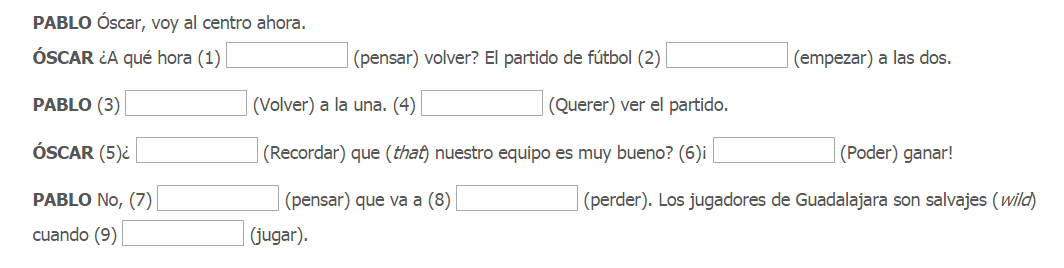 Friday March 10, 2017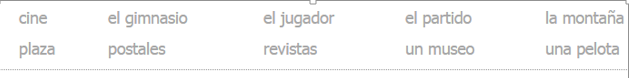 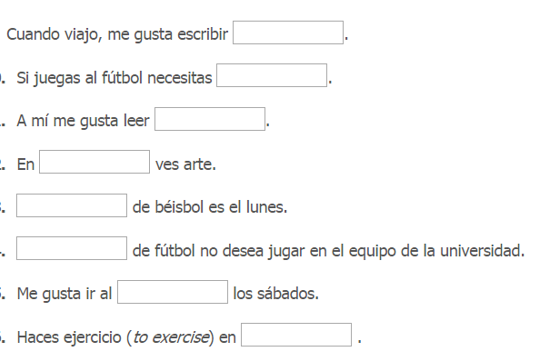 